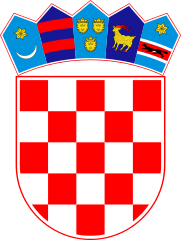 KLASA: 363-01/20-01/8URBROJ: 2178/02-01-20-1Bebrina, 25. ožujka 2020. godineNa temelju članka 71. Zakona o komunalnom gospodarstvu („Narodne novine“ 68/18, 110/18 i 22/2020) i članka 47. Statuta općine Bebrina („Službeni vjesnik Brodsko- posavske županije“ broj 02/2018, 18/2019 i 24/2019 i „Glasnika Općine Bebrina“ broj 1/2019 i 2/2020), Općinski načelnik općine Bebrina, donosi IZVJEŠĆE O IZVRŠENJUPROGRAMAgrađenja komunalne infrastrukture za 2019. godinuČlanak 1.Programom gradnje objekata i uređenja komunalne infrastrukture u 2019. godini planirani su radovi i usluge u iznosu 9.567.000,00 kn a ostvareno je 9.516.571,83 kn.Članak 4.Izvori sredstava za ostvarenje gradnje komunalne infrastrukture u 2019. godini su :Izvješće o izvršenju Programa građenja objekata i uređenja komunalne infrastrukture na području Općine Bebrina za 2019. godinu dostavlja se Općinskom vijeću na usvajanju.                            Općinski načelnik						    	 Ivan Brzić, mag.ing.silv.univ.spec Dostaviti:					                                            Općinskom vijećuPismohrana,Dokumentacija.OPIS POSLOVAPlan 2019.Tekući plan 2019.Ostvarenje 2019.IndeksIzvor financiranjaNerazvrstane ceste8.430.000,008.430.000,008.390.325,3899,52%Izgradnja nerazvrstanih cesta na području Općine Bebrina365.000,00200.000,00365.000,00200.000,00335.358,44200.000,0091,88%100,00%45Modernizacija nerazvrstanih cesta – šumske prometnice7.400.000,007.400.000,007.398.091,9499,97%5Modernizacija nerazvrstanih cesta – šumske prometnice465.000,00465.000,00456.875,0098,25%5Javne površine i objekti1.137.000,001.137.000,001.126.246,4599,05%Izvor financiranjaIzgradnja objekta – spremište Bebrina187.000,00187.000,00187.000,00100,00%5Nabava zemljišta91.000,0091.000,0090.993,7599,99%7Pješačka staza u Kaniži70.000,00119.000,0070.000,00119.000,0068.500,00119.000,0097,86%100,00%15Parkiralište kod Crkve u Bebrini320.000,00350.000,00320.000,00350.000,00310.752,70350.000,0097,11%100,00%45Javna rasvjeta 0,000,000,000,00%Izgradnja mrežeIzgradnja mreže0,000,000,000,00%4UKUPNO 1+2+39.567.000,009.567.000,009.516.571,8399,47%Oznaka izvora finaciranjaNaziv izvoraPlan 2019.Ostvarenje 2019.1.Sredstva proračuna – opći prihodi70.000,0068.500,004.Komunalni doprinos / komunalna naknada / grobna naknada / zakup poljoprivrednog zemljišta/ prihod od legalizacije/ prihod od šumskog doprinosa685.000,00646.111,145.Drugi izvori: Sufinanciranje od strane Ministarstava,  Fondova EU, AGENCIJE ZA PLAĆANJA U POLJOPRIVREDI  i Sufinanciranje od strane Brodsko-posavske županije8.721.000,008.710,966,947. Prihodi od prodaje nefinancijske imovine91.000,0090.993,75UKUPNO:UKUPNO:9.567.000,009.516.571,83